แบบคำขอการรับรองห้องปฏิบัติการปลอดภัยตามมาตรฐาน ESPReLวันที่ .............. เดือน ................................. พ.ศ. .................1. ชื่อห้องปฏิบัติการ.............................................................................................................................................................................2. ภาควิชา............................................................................................................................................................................................3. คณะ/สถาบัน/ศูนย์...........................................................................................................................................................................5. ที่อยู่:  เลขที่ห้องปฏิบัติการ ................................................... อาคาร..............................................................................................   ที่ตั้ง: เลขที่.................................................... หมู่ที่........................ ตรอก/ซอย...............................................................................   ถนน......................................................................................... ตำบล/แชวง....................................................................................   อำเภอ/เขต........................................................... จังหวัด......................................................... รหัสไปรษณีย์................................   หมายเลขโทรศัพท์....................................................................................... โทรสาร........................................................................6. ชื่อหัวหน้าห้องปฏิบัติการ................................................................................................................................................................7. เลขทะเบียนห้องปฏิบัติการ..............................................................................................................................................................8. ประเภทห้องปฏิบัติการ....................................................................................................................................................................9. ลักษณะงานที่ปฏิบัติให้องปฏิบัติการ………………………………............................................................................................................10. จำนวนบุคลากรที่ปฏิบัติงานในห้องปฏิบัติการ .................................................... คน11. การรับรองมาตรฐาน  ไม่เคยได้รับการรับรองมาตรฐาน  ได้รับการรับรองมาตรฐาน (ระบุชื่อมาตรฐานและหน่วยงานที่รับรองมาตรฐาน).............................................................................................................................................................................12. ผลการสำรวจสภาพความปลอดภัยของห้องปฏิบัติการ	ครั้งที่ 1 ผล Checklist เดือน................................ พ.ศ. ..................... คะแนนรวม (%)………….....................	ครั้งที่ 2 ผล Checklist เดือน................................ พ.ศ. ..................... คะแนนรวม (%)………….....................	ครั้งที่ 3 ผล Checklist เดือน................................ พ.ศ. ..................... คะแนนรวม (%)………….....................	ครั้งที่ 4 ผล Checklist เดือน................................ พ.ศ. ..................... คะแนนรวม (%)………….....................13. ผู้ประสานงานในการยื่นคำขอรับการรับรอง     ชื่อ........................................................................................................... ตำแหน่ง........................................................................     โทรศัพท์........................................... โทรสาร......................................... อีเมล์..............................................................................	ข้าพเจ้าขอยืนยันว่าข้อมูลที่ระบุไว้ในคำขอการรับรองและเอกสารประกอบคำขอการรับรองเป็นความจริงทุกประการ โดยพร้อมปฏิบัติตามหลักเกณฑ์ วิธีการ และเงื่อนไขการรับรองห้องปฏิบัติการปลอดภัยตามมาตรฐาน ESPReL ตลอดจนให้ความร่วมมือในการตรวจประเมิน เพื่อให้สัมฤทธิ์ผลตามวัตถุประสงค์ของการรับรองลงชื่อ ...................................................................... ผู้ยื่นคำขอ	ลงชื่อ ...................................................................... ผู้รับรอง      (......................................................................)		         (......................................................................)หมายเหตุ ผู้ยื่นคำขอรับการรับรองฯ ต้องแนบเอกสารประกอบคำขอการรับรองที่เกี่ยวข้อง ตามรายการเอกสารเพื่อตรวจประเมินห้องปฏิบัติการปลอดภัยตามมาตรฐาน ESPReL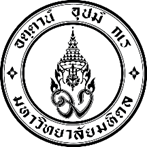 มหาวิทยาลัยมหิดลแบบฟอร์มคำขอการรับรองห้องปฏิบัติการปลอดภัยตามมาตรฐาน ESPReLหมายเลขเอกสาร : F-101แก้ไขครั้งที่ (Rev. no.): 00 วันที่ 01/11/62